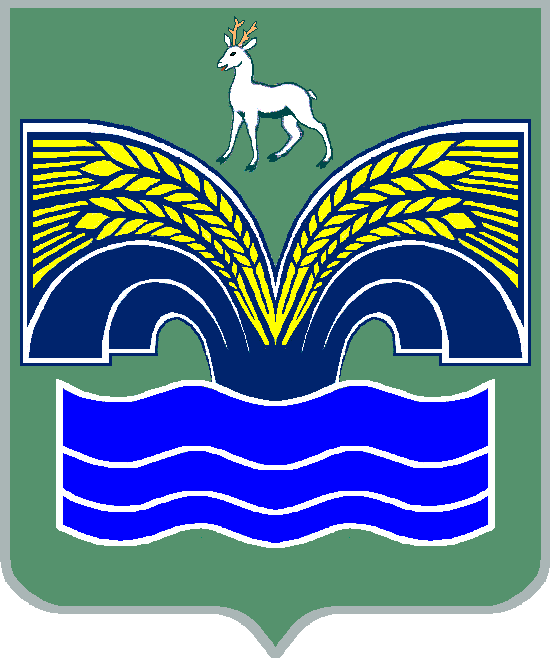 АДМИНИСТРАЦИЯГОРОДСКОГО ПОСЕЛЕНИЯ МИРНЫЙМУНИЦИПАЛЬНОГО РАЙОНА КРАСНОЯРСКИЙСАМАРСКОЙ ОБЛАСТИПОСТАНОВЛЕНИЕот 27 июля 2020 года № 65"Об утверждении проекта межевания территории" 
В соответствии с  Градостроительным кодексом Российской Федерации от 29.12.2004 г. № 190- ФЗ, Федеральным законом от 06.10.2003 года № 131-ФЗ «Об общих принципах организации местного самоуправления в Российской Федерации», Уставом городского поселения Мирный муниципального района Красноярский Самарской области, учитывая протокол публичных слушаний и мероприятия по информированию, заключения публичных слушаний по проекту межевания территории с целью постановки на кадастровый учет земельных участков под многоквартирными жилыми домами, расположенными по адресам: Самарская область, Красноярский район, п.г.т. Мирный, ул. Песочная, дома №№ 1, 2, 3, 4, 5, 6, 7, 8 и ул. Нагорная дом № 2, ПОСТАНОВЛЯЮ:	1. Утвердить проект межевания территории с целью постановки на кадастровый учет земельных участков под многоквартирными жилыми домами, расположенными по адресам: Самарская область, Красноярский район, п.г.т. Мирный, ул. Песочная, дома №№ 1, 2, 3, 4, 5, 6, 7, 8 и ул. Нагорная дом № 2.   2. Опубликовать настоящее постановление в газете «Красноярский Вестник» и разместить его на официальном сайте администрации муниципального района Красноярский в разделе «Поселения/Мирный/».3. Настоящее Постановление вступает в силу со дня его официального опубликования.Глава городского поселения Мирныймуниципального района Красноярский Самарской области		И.А. Иголкина 